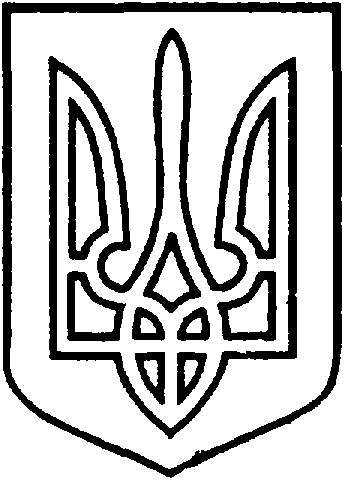 СЄВЄРОДОНЕЦЬКА МІСЬКА ВІЙСЬКОВО-ЦИВІЛЬНА АДМІНІСТРАЦІЯ  СЄВЄРОДОНЕЦЬКОГО РАЙОНУ  ЛУГАНСЬКОЇ  ОБЛАСТІРОЗПОРЯДЖЕННЯкерівника Сєвєродонецької міської  військово-цивільної адміністрації __________________ року                                                              № __________     Про безоплатну передачу майна з балансу Фонду комунального майна Сєвєродонецької міської військово-цивільної адміністрації Сєвєродонецького району Луганської області на баланс Сєвєродонецької міської військово-цивільної адміністрації Сєвєродонецького району Луганської областіКеруючись частиною першою ст. 1,  частиною дванадцятою ст.3, п.12 частини першої ст.4, п.8 частини третьої ст.6 Закону України «Про військово-цивільні адміністрації», Законом України «Про місцеве самоврядування в Україні», відповідно до Національного положення (стандарту) бухгалтерського обліку в державному секторі 121 «Основні засоби» та Методичних рекомендацій з бухгалтерського обліку основних засобів суб’єктів державного сектору, затверджених наказом Мінфіну України від 23.01.2015 №11 (зі змінами), з метою забезпечення ефективного використання комунального майна, зобов’язую:1. Передати безоплатно з балансу Фонду комунального майна Сєвєродонецької міської військово-цивільної адміністрації Сєвєродонецького району Луганської області на баланс Сєвєродонецької міської військово-цивільної адміністрації Сєвєродонецького району Луганської області майно, що є комунальною власністю Сєвєродонецької міської територіальної громади, первісною вартістю 42540,25 грн (сорок дві тисячі п’ятсот сорок грн 25 коп) згідно з Додатком до цього розпорядження, а саме:- основні засоби у кількості 24 одиниць первісною вартістю 39949,00 грн (тридцять дев’ять тисяч дев’ятсот сорок дев’ять грн 00 коп), -  малоцінні необоротні матеріальні активи  у кількості 12 одиниць первісною вартістю 2180,00 грн (дві тисячі сто вісімдесят грн 00 коп),- малоцінні та швидкозношувані предмети у кількості 5 одиниць вартістю                 411,25 грн (чотириста одинадцять грн  25 коп).2. Сєвєродонецькій міській військово-цивільної адміністрації Сєвєродонецького району Луганської області прийняти безоплатно на свій баланс зазначене у п.1 цього розпорядження комунальне майно відповідно до чинного законодавства України та забезпечити його належний облік та ефективне використання.3. Приймання-передачу зазначеного у п.1 цього розпорядження комунального майна здійснити відповідно до чинного законодавства України.4.	   Дане розпорядження підлягає оприлюдненню.5.   Контроль за виконанням цього розпорядження покласти на першого заступника керівника Сєвєродонецької міської військово-цивільної адміністрації Ігоря РОБОЧОГО.Керівник Сєвєродонецької міськоївійськово-цивільної адміністрації  		                   Олександр СТРЮК                                                                                             Додаток                                                                                             до розпорядження керівника	        Сєвєродонецької міської                                                                                             військово-цивільної адміністрації	        від  ____________ року № _______Перелік майна, що передається з балансу Фонду комунального майна Сєвєродонецької міської військово-цивільної адміністрації Сєвєродонецького району Луганської області на баланс Сєвєродонецької міської військово-цивільної адміністрації Сєвєродонецького району Луганської областіНачальник Фонду комунального майна                            Олена СЕРДЮКОВА                                                                    №з/пНайменуванняДата ІнвентарнийОдин.Первіснавведення вим.кільк.вартістьв експлуат.номер грн12345671кондиціонер Samsung AQ-09 07.2001.101400455шт13175,002холодильник SNAIGE12.2002.101400498шт11701,003кондиціонер Carrier 0707.2012.101400569шт13520,004кондиціонер Carrier 0707.2012.101400570шт13520,005килим06.2004.101600007шт11999,006штори вертикальні 08.2004.101600008шт1768,007штори вертикальні 08.2004.101600009шт1768,008штори вертикальні 08.2004.101600010шт1636,009м'яка мебля11.1995.101600209шт11756,0010стіл письмовий02.1996.101600273шт11785,0011стіл "Осло" конфереційний.02.1996.101600274шт12160,0012офісні меблі-гарнітур12.1997.101600290шт12579,0013шафа ( сервант )101600362шт1430,0014м'яка мебля03.1999.101600433шт14249,0015стіл 06.2002.101600435шт1818,0016люстра06.2004.101600439шт1652,0017люстра06.2004.101600440шт1673,0018набір м'якої меблі06.2004.101600441шт15176,0019шафа книжкова12.2004.101600442шт1635,0020шафа книжкова12.2004.101600443шт1635,0021шафа для одягу12.2004.101600444шт1636,0022стіл комп'ютерний12.2004.101600445шт1635,0023стіл письмовий12.2004.101600447шт1572,0024стіл письмовий12.2004.101600448шт1471,00Разом основних засобів2439949,001стіл12.1999.11130032шт1195,002стіл-приставка12.1999.11130033шт1137,003тумба12.1999.11130034шт1114,004стіл12.1999.11130035шт1192,005тумба 12.1999.11130094шт1208,006стіл журнальний12.1999.11130132шт1261,007вішалка 12.1999.11130146шт1177,008стіл приставний СУ106.2002.11130322шт1163,009підставка під системний блок06.2002.11130328шт128,0010приставний елемент06.2002.11130334шт1109,0011тумба07.2002.11130337шт1313,0012штори вертикальні  4,685 кв.м. 08.2004.11130873шт1283,00                Разом малоцінних необоротних матеріальних активів                Разом малоцінних необоротних матеріальних активів                Разом малоцінних необоротних матеріальних активів                Разом малоцінних необоротних матеріальних активів                Разом малоцінних необоротних матеріальних активів122180,0012345671набір-хром для туалеташт2101,002набір-хром для рушниківшт142,003дзеркалошт1126,174світильникшт1142,08Разом малоцінних та швидкозношуваних предметівРазом малоцінних та швидкозношуваних предметівРазом малоцінних та швидкозношуваних предметів5411,25УСЬОГО4142540,25